Color in Each Oval on the Paw Print for 20 Minutes of ActivityRemember to Write down what that activity was next to the paw print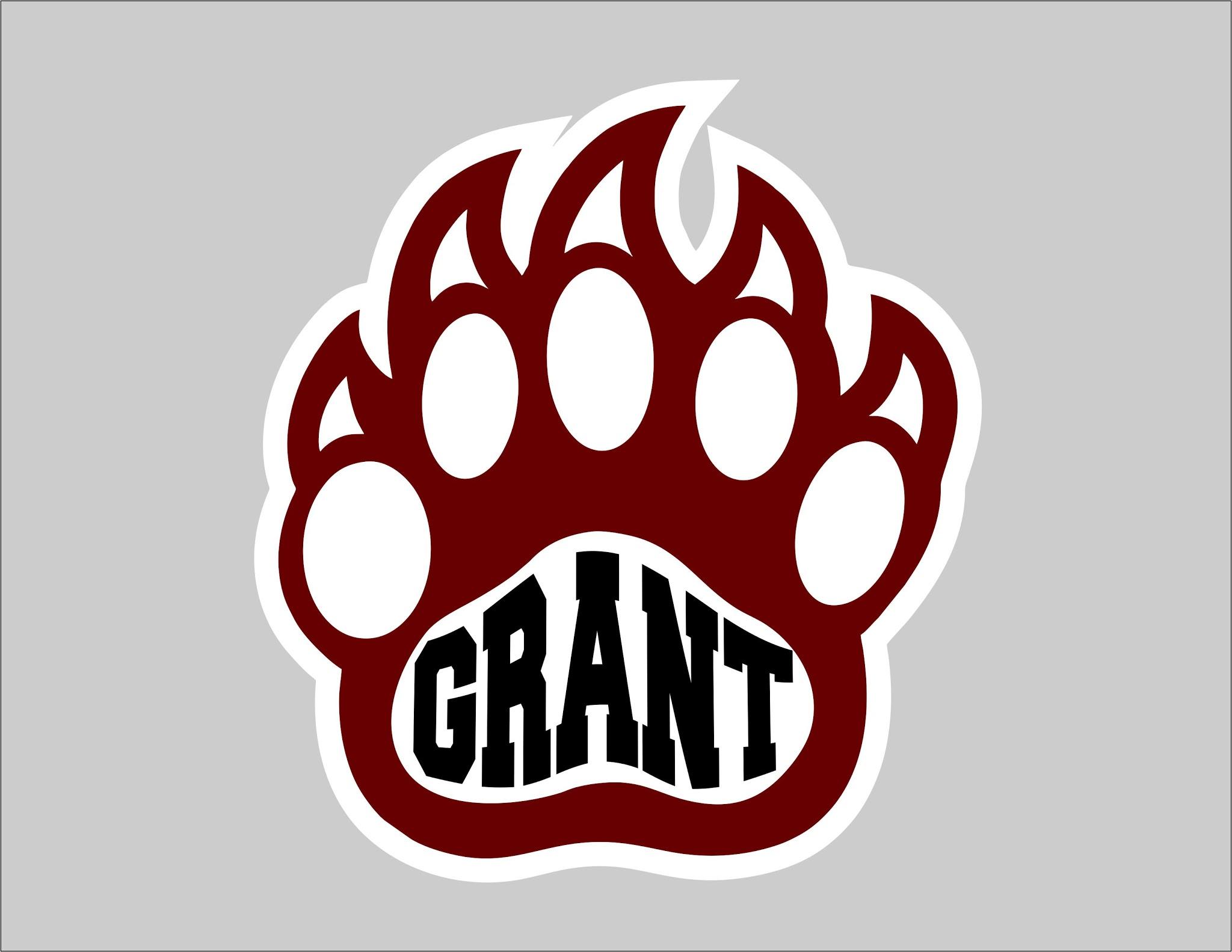 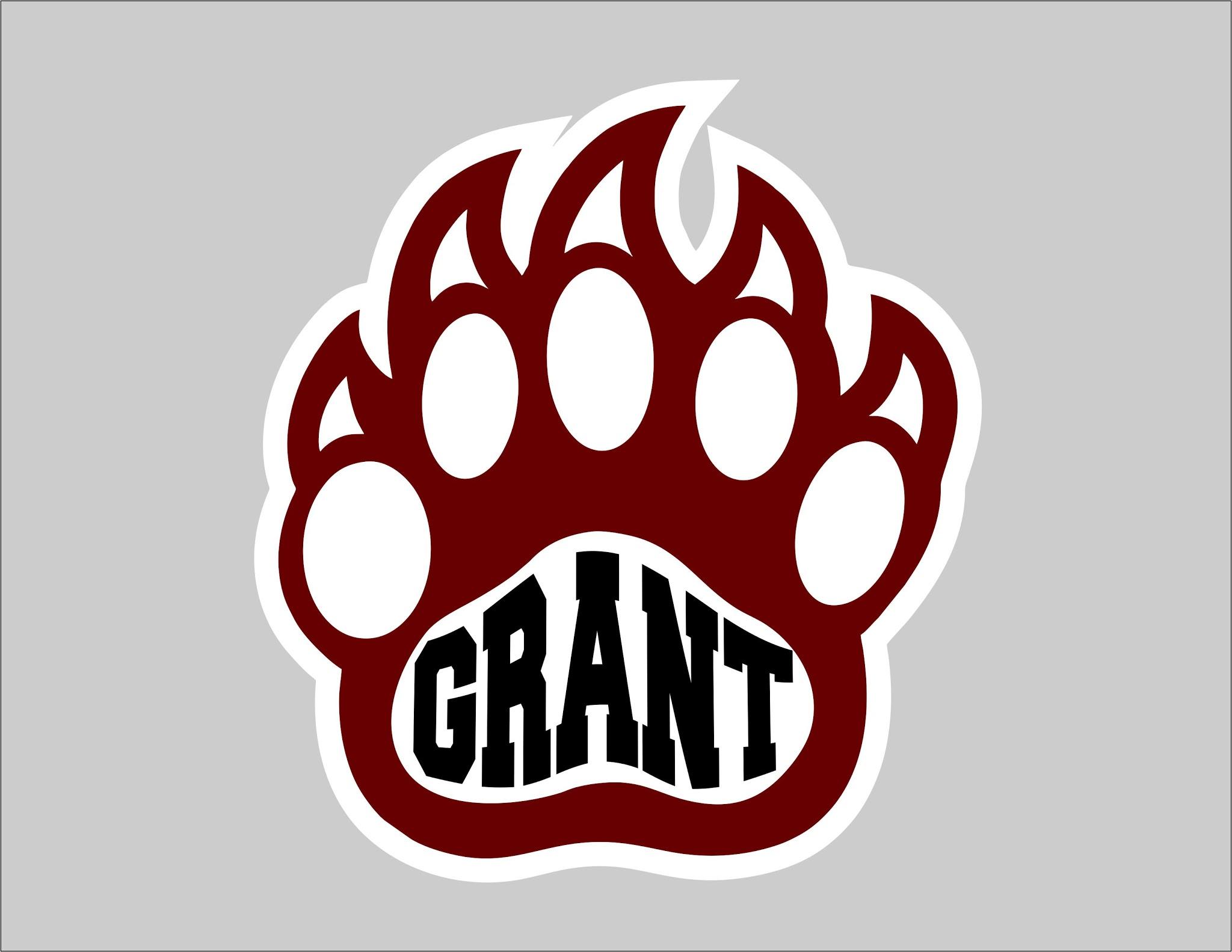 1.		                                              1.2.					                                               2.3.					                                               3.4.                                                                                           4.5.					                                               5.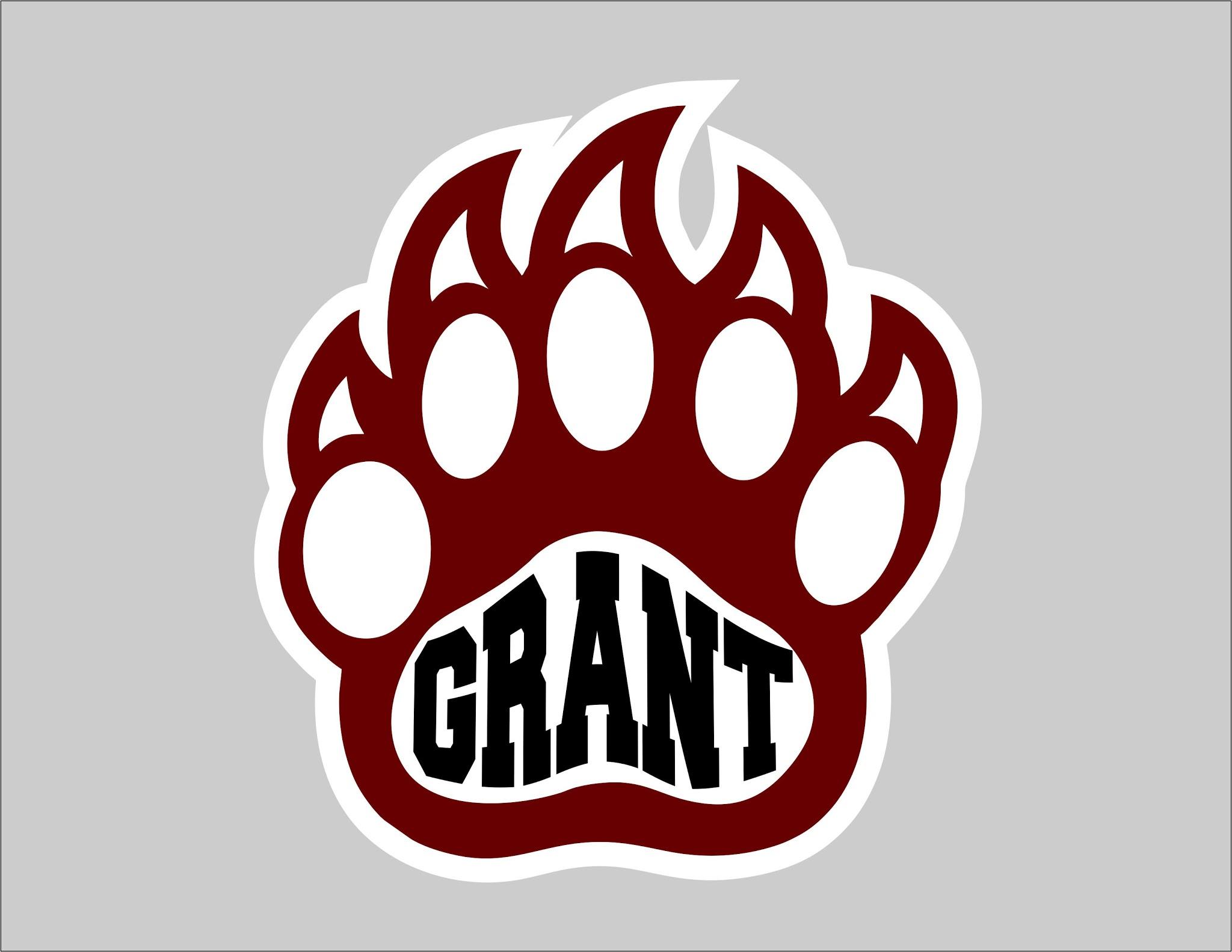 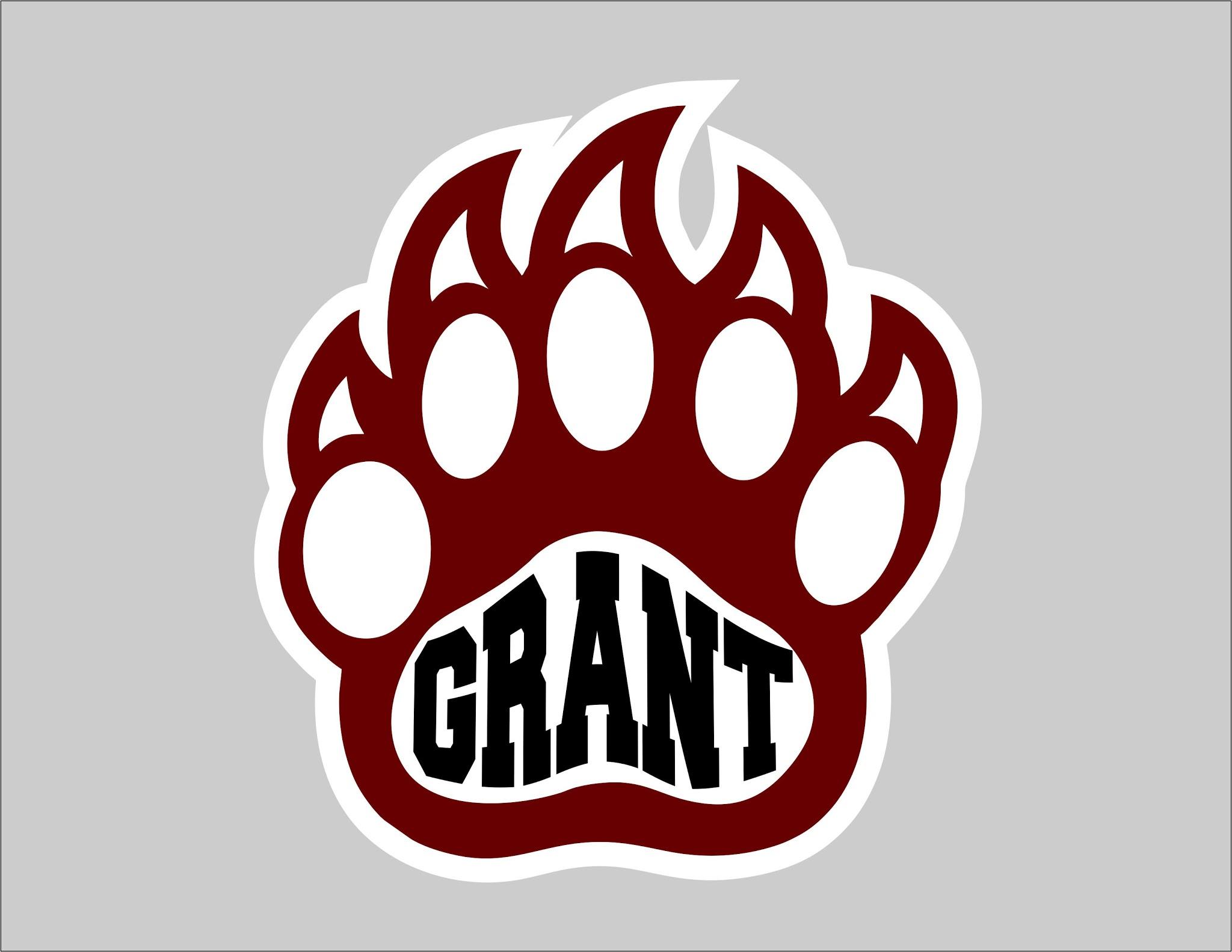 1.		                                              1.2.					                                               2.3.					                                               3.4.                                                                                           4.5.					                                               5.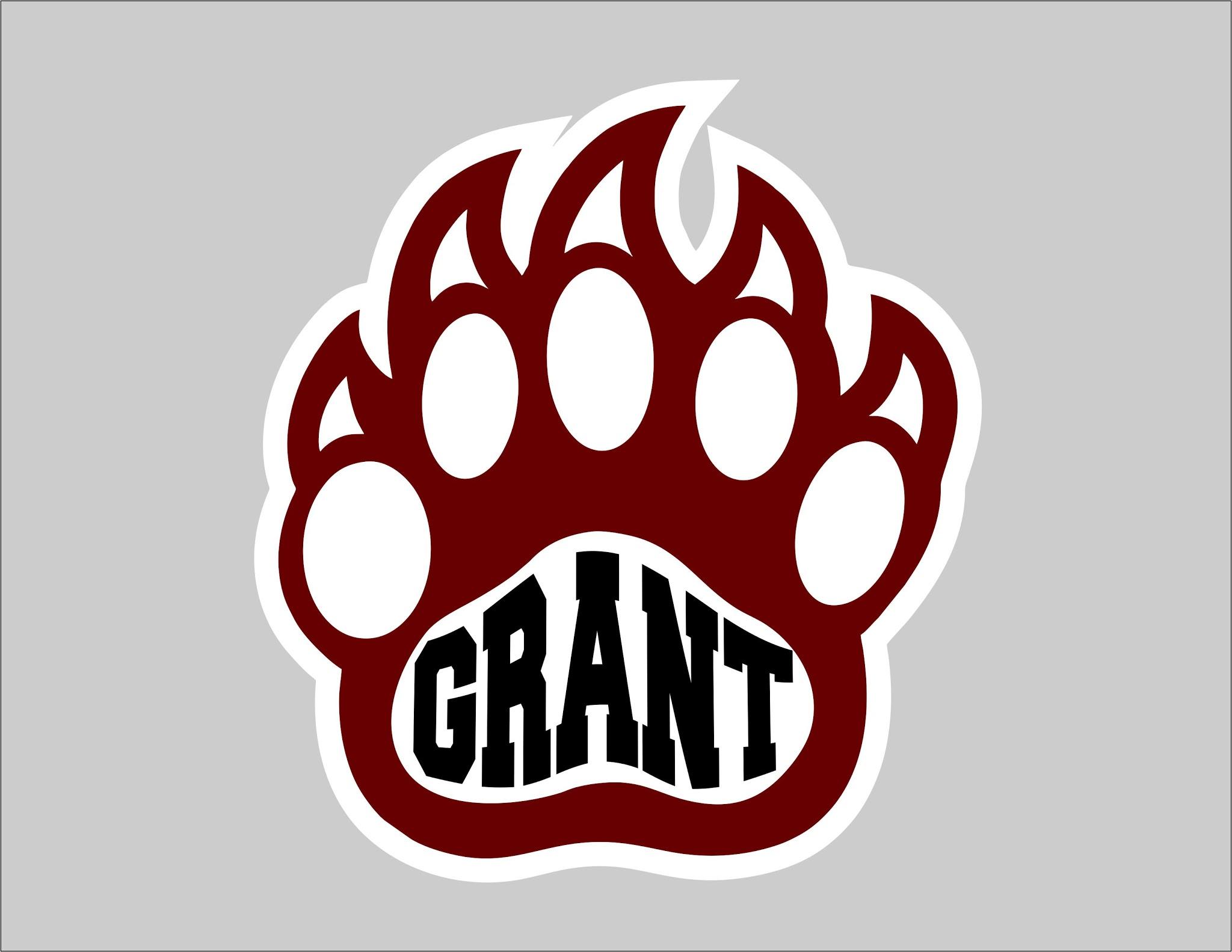 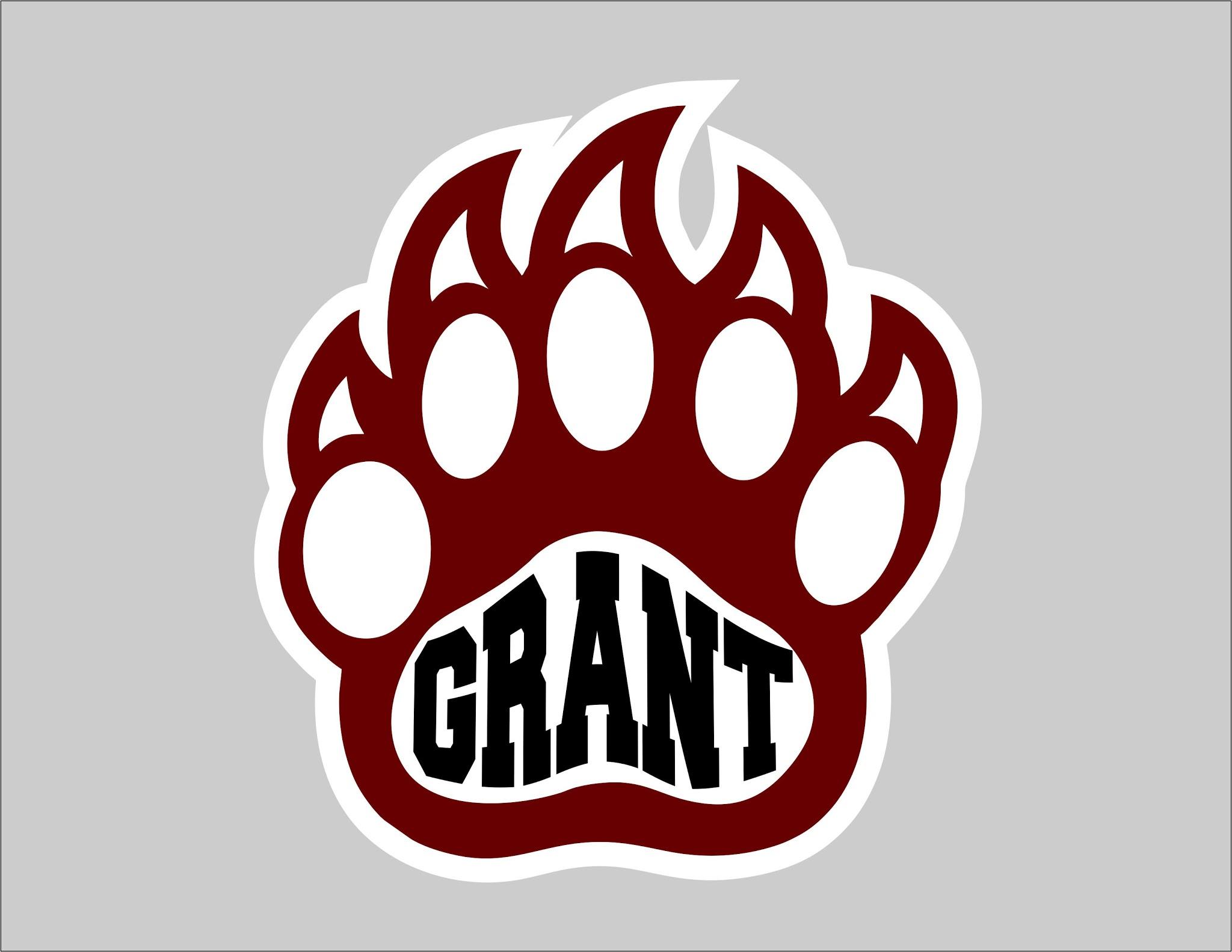 1.		                                              1.2.					                                               2.3.					                                               3.4.                                                                                           4.5.					                                               5.